NAME ____________________________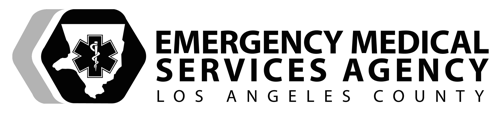 DATE _____/_____/_____SKILL PERFORMANCE EVALUATIONMEDICATION ADMINISTRATIONNALOXONE  Critical Actions are in BOLD and CAPITAL and are required for passing this skillLOS ANGELES COUNTY (DHS) POLICY REFERENCESTP 1241,  Adult Treatment Protocol Overdose/Ingestion/Poisoning; TP 1241-P, Pediatric Treatment Protocol Overdose/Ingestion/Poisoning; MCG 1317, Drug Reference - Naloxone PERFORMANCE OBJECTIVESDemonstrate proficiency in recognizing the indications, contraindications, and criteria for administration of naloxone, which is a lifesaving medication that is used to reverse respiratory and central nervous system depression, which is a side effect of the use of opioids. EQUIPMENTSimulated patient, oxygen tank with a flow meter, bag-mask-ventilation (BMV) device, blood pressure cuff, stethoscope,1, 3, 5 mL syringes, filter needle (or simulated), 1-1.5” 21-23/gauge needle, 2mg/2mL or 1mg/1mL naloxone single dose, ampule of naloxone, nasal spray, biohazard container, alcohol wipes, timing device, 2 X 2 sterile dressings, band-aids (elastic bandages), forceps, pen, goggles, masks, gown, gloves, and suction. 1DICCE mnemonic: Drug/Dose, Integrity, Color/Clarity, Concentration, Expiration DateThe 6 Rights of Medication administration:Right PatientRight MedicationRight DoseRight TimeRight RouteRight DocumentationSCENARIO:   EXAMINER(S):EXAMINER(S):Attempt:    1st    2nd   3rd (final)PREPARATIONPREPARATIONPREPARATIONPREPARATIONPREPARATIONSkill ComponentSkill ComponentYesNoCommentsEstablishes standard precautionsEstablishes standard precautionsPerforms scene size upPerforms scene size upPROCEDUREPROCEDUREPROCEDUREPROCEDUREPROCEDURESkill ComponentSkill ComponentYesNoCommentsASSESSPATIENTPerforms or verbalizes appropriate rapid medical assessmentRECOGNIZEINDICATIONSAltered Level of ConsciousnessRECOGNIZEINDICATIONSSlow, shallow breathingRECOGNIZEINDICATIONSPinpoint pupilsEnsures Advanced Life Support Unit is enroute Ensures Advanced Life Support Unit is enroute VENTILATE AND OXYGENATEIdentifies need for ventilation and initiates BMV with high-flow oxygen at appropriate rate for ageSTATE CORRECT MEDICATION/DOSE/ROUTEAdult Dosing:             Intranasal (IN): 2-4mg(1mg per nostril or 4mg/0.1mL IN if available)Intramuscular (IM): 2mgPediatric Dosing:0.1mg/kg (1mg/mL) IM/INMax dose (Peds and Adult): 8mg for all routesPERFORM MEDICATION SAFETY CHECKAppropriately uses a medication safety check (i.e. DICCE1 or 6 rights for medication administration)ADMINISTER
NARCANAdministers Narcan via methods/routes belowPROCEDURE – MEDICATION WITHDRAWAL - (SINGLE DOSE AMPULE)PROCEDURE – MEDICATION WITHDRAWAL - (SINGLE DOSE AMPULE)PROCEDURE – MEDICATION WITHDRAWAL - (SINGLE DOSE AMPULE)PROCEDURE – MEDICATION WITHDRAWAL - (SINGLE DOSE AMPULE)PROCEDURE – MEDICATION WITHDRAWAL - (SINGLE DOSE AMPULE)Skill ComponentSkill ComponentYesNoCommentsWithdraws Naloxone from an ampule (1mg/mL):Removes the ampule or vial from the package and prepares to draw up the medication using a syringe with a filter needleWithdraws Naloxone from an ampule (1mg/mL):Breaks off tip of ampule using 2 X 2 gauze Withdraws Naloxone from an ampule (1mg/mL):Withdraw the contents of the into the syringeWithdraws Naloxone from an ampule (1mg/mL):Discards needle in appropriate sharps containerPROCEDURE – MEDICATION WITHDRAWAL - (MULTI-DOSE VIAL) PROCEDURE – MEDICATION WITHDRAWAL - (MULTI-DOSE VIAL) PROCEDURE – MEDICATION WITHDRAWAL - (MULTI-DOSE VIAL) PROCEDURE – MEDICATION WITHDRAWAL - (MULTI-DOSE VIAL) PROCEDURE – MEDICATION WITHDRAWAL - (MULTI-DOSE VIAL) Skill ComponentSkill ComponentYesNoCommentsWithdraws Naloxone from a multi-dose vialRemoves cap and appropriately cleanses vialWithdraws Naloxone from a multi-dose vialWithdraws 1mL medication into the syringe using appropriate needleWithdraws Naloxone from a multi-dose vialRe-confirms correct medication Withdraws Naloxone from a multi-dose vialRemoves needle and appropriately discards PROCEDURE – INTRANASAL PRE-FILLED SPRAY OR SYRINGE WITH MEDICATION ATOMIZATION DEVICE (MAD)PROCEDURE – INTRANASAL PRE-FILLED SPRAY OR SYRINGE WITH MEDICATION ATOMIZATION DEVICE (MAD)PROCEDURE – INTRANASAL PRE-FILLED SPRAY OR SYRINGE WITH MEDICATION ATOMIZATION DEVICE (MAD)PROCEDURE – INTRANASAL PRE-FILLED SPRAY OR SYRINGE WITH MEDICATION ATOMIZATION DEVICE (MAD)PROCEDURE – INTRANASAL PRE-FILLED SPRAY OR SYRINGE WITH MEDICATION ATOMIZATION DEVICE (MAD)Skill ComponentSkill ComponentYesNoCommentsAdministers IN NarcanRemoves device from package (pre-filled nasal spray) OR attaches MAD device to the syringeAdministers IN NarcanPlaces head in a neutral positionAdministers IN NarcanInserts the tip of the device into the patient’s nares and gently pulls outward on the nostril Administers IN NarcanDelivers the medication by briskly depressing the nasal spray or syringePROCEDURE - INTRAMUSCULAR INJECTION USING A SYRINGEPROCEDURE - INTRAMUSCULAR INJECTION USING A SYRINGEPROCEDURE - INTRAMUSCULAR INJECTION USING A SYRINGEPROCEDURE - INTRAMUSCULAR INJECTION USING A SYRINGEPROCEDURE - INTRAMUSCULAR INJECTION USING A SYRINGESkill ComponentSkill ComponentYesNoCommentsAdministers IM NarcanCleanses correct location of the IM injection site:         Adult: deltoid or lateral thigh          Pediatrics: lateral thighAdministers IM NarcanStretches skin taught with non-dominant handAdministers IM NarcanInserts needle into the skin at a 90° angleAdministers IM NarcanInjects medication slowly until syringe is emptyAdministers IM NarcanRemoves needle and appropriately discardsAdministers IM NarcanApplies an adhesive bandage if site is bleedingEVALUATE RESPONSETO NARCANAppropriately treats, monitors, and assesses patient for signs of improvementEVALUATE RESPONSETO NARCANAdministers a second dose if no clinical response after 2-3 minutes